TALLER MATEMATICAS GRADO 6Docente: Manuela Betancur RamirezNUMEROS ENTEROS 1) Utiliza números enteros para expresar el valor numérico de las siguientes afirmaciones. a) Un helicóptero vuela a 6.000 m de altura máxima b) En la Antártida se registró una temperatura de 15o c bajo cero. c) Pitágoras nació en el año 582 a.c. d) Me pagaron $ 150.000 que me debían. e) Un pez se encuentra a 1 m de profundidad. 2) Escribe un enunciado que se pueda expresar mediante los números dados. a) 100.000 b) 3.785 c) – 1.700 d) -20 3) Escribe en la línea, según corresponda. 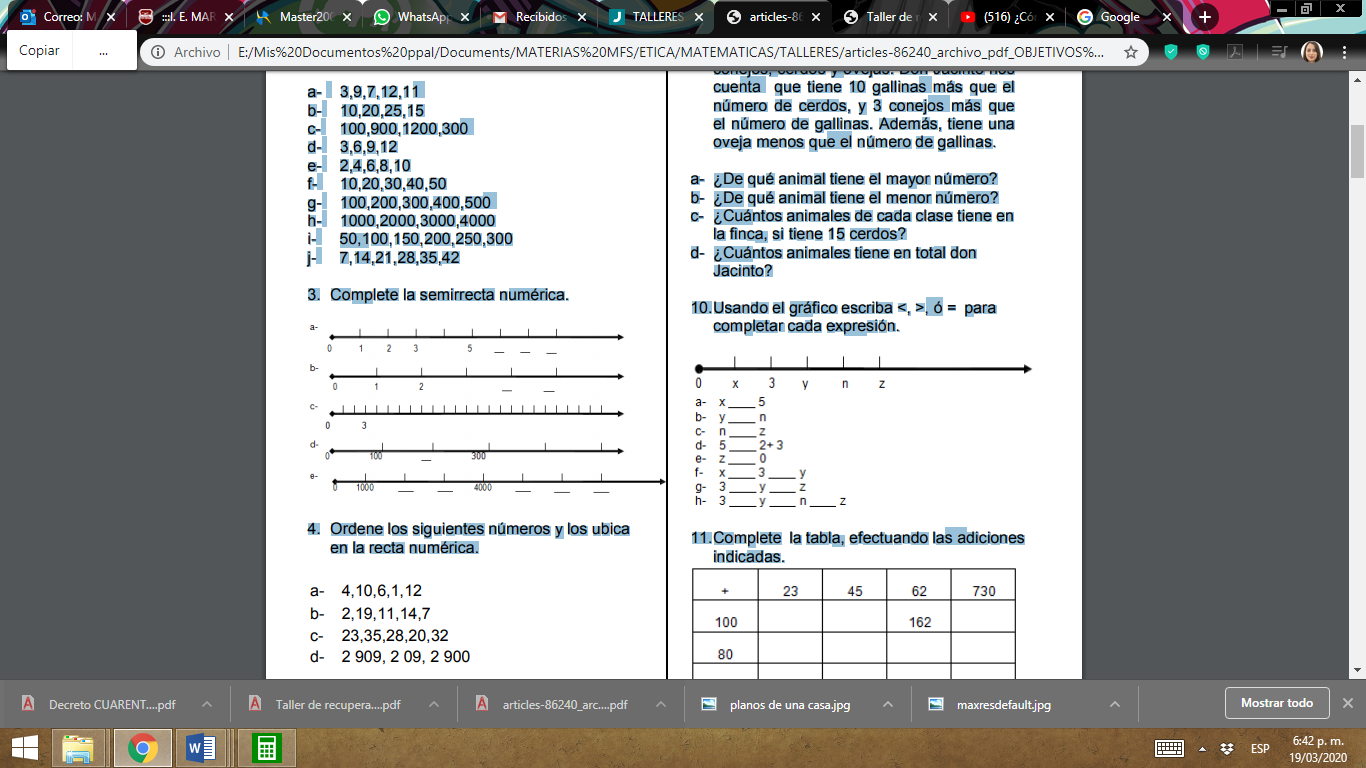 4) Dibuja una resta numérica y ubica en ella cada grupo de números a) -5, 4, 7, 0 b) -3, -2, -1, 0 c) -3, 2, 0, 1 d) 1, 2, 3, -5e) 0, 4, -2, -1 f) 8, -7, 6, -5 5) Escribe los números enteros en cada caso. a) Mayores que -3 y menores que +7 b) Menores que 2 y mayores que 6 c) Menores que 1 y mayores que 9 d) Mayores que -5 y menores que 2 6) Calcula. a) |5| b) |+8| c) |-2| d) |-12| e) |-3| f) |13 | 7) Responde a) ¿puede ser | m|= -2? explica tu respuesta b) ¿puede ser = 4? Explica tu respuesta. 8) Escribe cuantos opuestos están entre cada par de números. a) 3 y su opuesto b) 9 y su opuesto c) 4 y su opuesto d) |-4| y su opuesto e) -7 y su opuesto f) | 2| y su opuesto 